LEGISLATIVE ACTS AND OTHER INSTRUMENTSPROTOCOL
OF ACCESSION TO THE TRADE AGREEMENT
BETWEEN THE EUROPEAN UNION AND ITS MEMBER STATES, OF THE ONE PART, AND COLOMBIA AND PERU, OF THE OTHER PART,
TO TAKE ACCOUNT OF THE ACCESSION OF ECUADORTHE KINGDOM OF BELGIUM,THE REPUBLIC OF BULGARIA, THE CZECH REPUBLIC,THE KINGDOM OF DENMARK,THE FEDERAL REPUBLIC OF GERMANY,THE REPUBLIC OF ESTONIA,IRELAND, THE HELLENIC REPUBLIC,THE KINGDOM OF SPAIN,THE FRENCH REPUBLIC,THE REPUBLIC OF CROATIA,THE ITALIAN REPUBLIC,THE REPUBLIC OF CYPRUS,THE REPUBLIC OF LATVIA,THE REPUBLIC OF LITHUANIA,THE GRAND DUCHY OF LUXEMBOURG,HUNGARY,THE REPUBLIC OF MALTA,THE KINGDOM OF THE NETHERLANDS,THE REPUBLIC OF AUSTRIA,THE REPUBLIC OF POLAND,THE PORTUGUESE REPUBLIC,ROMANIA,THE REPUBLIC OF SLOVENIA,THE SLOVAK REPUBLIC,THE REPUBLIC OF FINLAND,THE KINGDOM OF SWEDEN,THE UNITED KINGDOM OF GREAT BRITAIN AND NORTHERN IRELAND,Contracting Parties to the Treaty on European Union and the Treaty on the Functioning of the European Union, hereinafter referred to as the "Member States of the European Union",andTHE EUROPEAN UNION,	of the one part, andTHE REPUBLIC OF COLOMBIA (hereinafter referred to as "Colombia"),THE REPUBLIC OF PERU (hereinafter referred to as "Peru")andTHE REPUBLIC OF ECUADOR (hereinafter referred to as "Ecuador"),hereinafter also referred to as the "signatory Andean Countries",	of the other part,WHEREAS the Trade Agreement between the European Union and its Member States, of the one part, and Colombia and Peru, of the other part (hereinafter referred to as the "Agreement"), was signed at Brussels on 26 June 2012, and some of its provisions have been applied, pursuant to Article 330 thereof, between the European Union and Peru since 1 March 2013 and between the European Union and Colombia since 1 August 2013;WHEREAS the Treaty concerning the accession of the Republic of Croatia to the European Union was signed at Brussels on 9 December 2011 and entered into force on 1 July 2013;WHEREAS the Additional Protocol to the Agreement to take account of the accession of the Republic of Croatia to the European Union (hereinafter referred to as the "Additional Protocol") was signed by the European Union, Colombia and Peru at Brussels on 30 June 2015;WHEREAS Article 6 of the Agreement states that, for the purposes of the Agreement, "Party" means the European Union or its Member States or the European Union and its Member States within their respective areas of competence as derived from the Treaty on European Union and the Treaty on the Functioning of the European Union (hereinafter referred to as the "EU Party"), or each of the signatory Andean Countries;WHEREAS Article 7(1) of the Agreement states that the provisions of the Agreement apply to the bilateral trade and economic relations between, on the one part, each individual signatory Andean Country and, on the other part, the EU Party; but not to the trade and economic relations between individual signatory Andean Countries;WHEREAS Article 329 of the Agreement lays down the provisions regarding the accession of other Member Countries of the Andean Community to the Agreement;WHEREAS the European Union and Ecuador concluded negotiations on 17 July 2014;WHEREAS the Trade Committee established pursuant to the Agreement was notified of the conclusion of the negotiations between the European Union and Ecuador on 5 September 2014;WHEREAS Ecuador's accession to the Agreement is to become effective by means of the conclusion of a protocol of accession;WHEREAS for the purposes of Ecuador's accession to the Additional Protocol, the provisions of the Additional Protocol should be integrated into the provisions of this Protocol;WHEREAS the text of this Protocol has been approved by the Trade Committee established pursuant to the Agreement, in accordance with the procedures and requirements provided in Article 329(4) of the Agreement;WHEREAS the Parties have therefore agreed to address the accession of Ecuador to the Agreement by means of this Protocol, HAVE AGREED AS FOLLOWS:SECTION ICONTRACTING PARTIESARTICLE 1Ecuador hereby becomes a Party to the Agreement, including the amendments thereto set out in the Additional Protocol. SECTION IIPROVISIONS OF THE AGREEMENTARTICLE 2The title, the list of signatory Andean Countries, the eleventh recital and Articles 9, 11, 12, 13, 30, 41, 46, 48, 54, 57, 70, 78, 113, 120, 123, 124, 126, 127, 128, 137, 139, 142, 154, 167, 170, 202, 231, 232, 258, 278, 304 and 324 of the Agreement are amended in accordance with Annex I to this Protocol.SECTION IIITARIFF ELIMINATION SCHEDULESARTICLE 31.	The text set out in Annex II to this Protocol is added to Section B of Appendix 1 of Annex I to the Agreement. 2.	The text set out in Annex III to this Protocol is inserted after the "Tariff elimination schedule of the EU Party for goods originating in Peru" in Annex I to the Agreement. ARTICLE 41.	The text set out in Annex IV to this Protocol is added to Appendix 1 of Annex I to the Agreement. 2.	The text set out in Annex V to this Protocol is added after the "Tariff elimination schedule of Peru for goods originating in the European Union" in Annex I to the Agreement. ARTICLE 5The title of Section A of Appendix 2 of Annex I to the Agreement is replaced by the following:"COLOMBIA AND ECUADOR".SECTION IVRULES OF ORIGINARTICLE 6Annex II to the Agreement is amended in accordance with Annex VI to this Protocol. SECTION VAGRICULTURAL SAFEGUARD MEASURESARTICLE 7The text set out in Annex VII to this Protocol is added to Annex IV of the Agreement. SECTION VISANITARY AND PHYTOSANITARY MEASURESARTICLE 8Appendix 1 of Annex VI to the Agreement is replaced by the text set out in Annex VIII to this Protocol.ARTICLE 9The following contact points and websites for Ecuador are added under "A. Contact Points" and "B. Free websites" in Appendix 4 of Annex VI to the Agreement:A.	Contact Points"For EcuadorInstituto Nacional de Pesca (INP)Postal Address: Letamendi 102 y La Ría, Guayaquil – EcuadorTel. +593 4 241 6042, 4 240 2304 E-mail: direccion_inp@institutopesca.gob.ecAgencia de Regulación, Control y Vigilancia Sanitaria (ARCSA)Postal Address: La Razón 280 y El Comercio, Edificio San Francisco, Quito – EcuadorTel. +593 2 292 1552, 2 226 3445 E-mail: registro.cosmeticos@controlsanitario.gob.ec, registro.alimentos@controlsanitario.gob.ec, registro.medicamentos@controlsanitario.gob.ecMinisterio de Comercio Exterior (MCE)Postal Address: Av. De los Shyris N° 34-152 y Holanda, Quito – EcuadorTel. +593 2 393 5460E-mail: direccion.msf@comercioexterior.gob.ec";B.	Free websites"For Ecuadorwww.agrocalidad.gob.ecwww.institutopesca.gob.ecwww.controlsanitario.gob.ecwww.comercioexterior.gob.ec".SECTION VIITRADE IN SERVICES, ESTABLISHMENT AND ELECTRONIC COMMERCEARTICLE 10Section B of Annex VII to the Agreement is replaced by the text set out in Annex IX to this Protocol. ARTICLE 11The text set out in Annex X to this Protocol is added to Annex VII to the Agreement. ARTICLE 12Section B of Annex VIII to the Agreement is replaced by the text set out in Annex XI to this Protocol.ARTICLE 13The text set out in Annex XII to this Protocol is added to Annex VIII to the Agreement. ARTICLE 14Section B of Appendix 1 of Annex IX to the Agreement is replaced by the text set out in Annex XIII to this Protocol.ARTICLE 15The text set out in Annex XIV to this Protocol is added to Appendix 1 of Annex IX to the Agreement.ARTICLE 16Section B of Appendix 2 of Annex IX to the Agreement is replaced by the text set out in Annex XV to this Protocol. ARTICLE 17The text set out in Annex XVI to this Protocol is added to Appendix 2 of Annex IX to the Agreement.ARTICLE 18The following enquiry point for Ecuador is added to Annex X to the Agreement:"ECUADORMinisterio de Comercio ExteriorAvenida de los Shyris N 34-152 y HolandaEdificio Shyris CenterQuito, EcuadorE-mail: direccion.servicios@comercioexterior.gob.ec".ARTICLE 19The text set out in Annex XVII to this Protocol is inserted after Annex XI as Annex XIa to the Agreement. SECTION VIIIGOVERNMENT PROCUREMENTARTICLE 20Section B of Appendix 1 of Annex XII to the Agreement is replaced by the text set out in Annex XVIII to this Protocol. ARTICLE 21The text set out in Annex XIX to this Protocol is added to Appendix 1 of Annex XII to the Agreement. ARTICLE 22The following text is added to Appendix 2 of Annex XII to the Agreement:"4.	EcuadorProcurement portal of Ecuador: http://www.compraspublicas.gob.ec".ARTICLE 23The following text is added to Appendix 3 of Annex XII to the Agreement:"4.	EcuadorProcurement portal of Ecuador:  http://www.compraspublicas.gob.ec".SECTION IXGEOGRAPHICAL INDICATIONSARTICLE 24The following text is added to Appendix 1 of Annex XIII to the Agreement:"(d)	Geographical indications of Ecuador for agricultural and foodstuff products, wines, spirit drinks and aromatised wines".ARTICLE 25The following text is added to Appendix 2 of Annex XIII to the Agreement:"(c)	Geographical indications of Ecuador for products other than agricultural and foodstuff products, wines, spirit drinks and aromatised wines".SECTION XJOINT DECLARATIONSARTICLE 26The Joint Declarations by Ecuador and the EU Party set out in the Annex XX to this Protocol are inserted after the Joint Declaration by Colombia, Peru and the EU Party. SECTION XIGENERAL AND FINAL PROVISIONSARTICLE 271.	This Protocol shall be concluded by the EU Party and each individual signatory Andean Country in accordance with their respective internal procedures.2.	The EU Party and each individual signatory Andean Country shall notify in writing the completion of their internal procedures required for the entry into force of this Protocol to all the Parties and to the Depositary referred to in paragraph 5.3.	This Protocol shall enter into force between the EU Party and each individual signatory Andean Country on the first day of the month following the date of receipt by the Depositary of the last notifications referred to in paragraph 2 with respect to the EU Party and the corresponding signatory Andean Country. 4.	Notwithstanding paragraph 3, the Parties agree that this Protocol may be provisionally applied pending the completion of the internal procedures of the EU Party for its entry into force. The provisional application of this Protocol between the EU Party and each individual signatory Andean Country shall begin on the first day of the month following the date of receipt by the Depositary of the following:(a)	the EU Party's notification regarding the completion of the procedures necessary for that purpose; and(b)	each individual signatory Andean Country's instrument of ratification in accordance with its procedures and applicable legislation. 5.	Notifications shall be sent to the Secretary-General of the Council of the European Union, who shall act as Depositary of this Protocol.6.	Where, in accordance with paragraph 4, a provision of the Agreement is applied by the Parties pending the entry into force of this Protocol, any reference in such a provision to the date of entry into force of this Protocol shall be understood to refer to the date from which the Parties agree to apply that provision in accordance with paragraph 4.ARTICLE 28This Protocol shall be drawn up in quadruplicate in the Bulgarian, Croatian, Czech, Danish, Dutch, English, Estonian, Finnish, French, German, Greek, Hungarian, Italian, Latvian, Lithuanian, Maltese, Polish, Portuguese, Romanian, Slovak, Slovenian, Spanish and Swedish languages, each of these texts being equally authentic.ARTICLE 29This Protocol shall form an integral part of the Agreement.The Annexes to this Protocol shall form an integral part thereof.IN WITNESS WHEREOF, the undersigned Plenipotentiaries, duly authorised to this effect, have signed this Protocol. 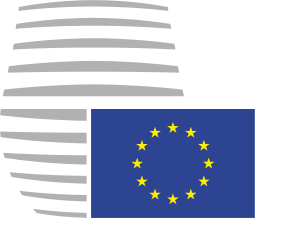 Council of theEuropean UnionCouncil of theEuropean UnionBrussels, 12 October 2016(OR. en)Interinstitutional File:2016/0091 (NLE)Interinstitutional File:2016/0091 (NLE)7621/16WTO 84SERVICES 9COLAC 23Subject:Protocol of Accession to the Trade Agreement between the European Union and its Member States, of the one part, and Colombia and Peru, of the other part, to take account of the accession of EcuadorGeographical IndicationProductCacao ArribaCocoaGeographical IndicationProduct DescriptionMontecristiHandicrafts – Toquilla palm straw hat